Instructions to insert email signature:SETTINGS - CREATE A NEW SIGNATURE - (PASTE IT) - SAVE CHANGESCopy the entire signature below and paste it in the box.  Once you paste the signature into the box, you can change the name, last name and email to reflect your name. -----  Copy from below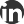 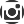 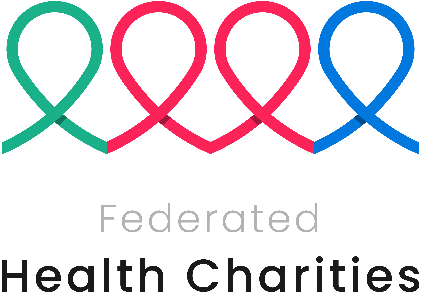 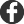 